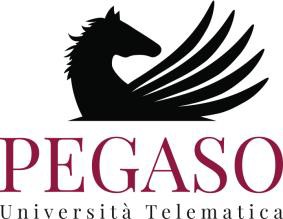 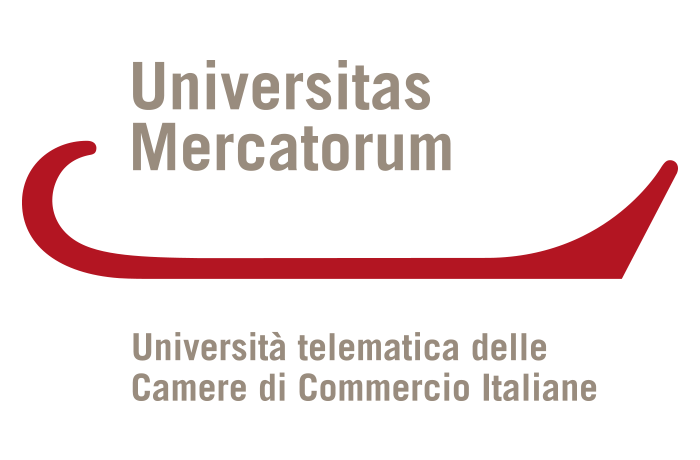 Domanda di trasferimento in arrivo da altra Università e continuazione degli studi allaScuola di Specializzazione per le Professioni Legali dell’Università Telematica Pegaso srl (in Convenzione con l’Università telematica Universitas Mercatorum) A. A. 2021/2022Cognome:  |   |   |   |   |   |   |   |   |   |   |   |   |   |   |   |   |   |   |   |   |   |   |   |   |   |   |   |   |   |   |   |   |      Nome:  |   |   |   |   |   |   |   |   |   |   |   |   |   |   |   |   |   |   |   |   |   |   |   |   |   |   |   |   |   |   |   |   |   |          nato a   |   |   |   |   |   |   |   |   |   |   |   |   |   |   |   |   |   |   |   |prov.|    |   | il |   |   |/|   |   |/|   |   |   |   |            residente in via  |   |   |   |   |   |   |   |   |   |   |   |   |   |   |   |   |   |   |   |   |   |   |   |   |   n. |   |   |   |   |          cap |   |   |   |   |   |  città  |   |   |   |   |   |   |   |   |   |   |   |   |   |   |   |   |   |   |   |   |   |   |  prov.  |   |   |             di cittadinanza | | | | | | | | | | | | | | |C.F. |   |   |   |   |   |   |   |   |   |   |   |   |   |   |   |   |	Sesso M |__| F |__|  domiciliato/a in via |   |   |   |   |   |   |   |   |   |   |   |   |   |   |   |   |   |   |   |   |   | n. |   |   |   |   |    cap |   |   |   |   |   |  città |   |   |   |   |   |   |   |   |   |   |   |   |   prov.  |   |   |    cellulare |   |   |   |   |   |   |   |   |   |   |e-mail |   |   |   |   |   |   |   |   |   |   |   |   |   |   |   |   |   |   |   |   |   |   |   |   |   iscritto per l’A. A. |   |   |   |   |   |   |   |   |al I anno del corso della Scuola di Specializzazione per le Professioni Legali presso l’Università |   |   |   |   |   |   |   |   |   |   |   |   |   |   |   |   |   |   |   |   |   |   |   |   |   DICHIARAdi avere frequentato, sostenuto e superato gli esami di profitto previsti per il I anno del corso della Scuola di Specializzazione per le Professioni Legali presso l’Università |   |   |   |   |   |   |   |   |   |   |   |   |   |   |   |   |   |   |   |   |   |   |   |   |   A. A. |   |   |   |   |   |   |   |   | C H I E D Edi essere ammessa/o al II anno di corso della Scuola di Specializzazione per le Professioni Legali dell’Università Telematica Pegaso srl A. A. 2021/2022;che gli siano convalidati gli esami di profitto sostenuti e superati del I anno della Scuola di Specializzazione per le Professioni Legali sostenuti presso l’Università |   |   |   |   |   |   |   |   |   |   |   |   |   |   |   |   |   |   |   |   |   |   |    A. A. |   |   |   |   |   |   |   |   | PRENDE ATTO CHEla domanda di trasferimento in arrivo da altro Ateneo può essere presentata solo per l’anno di corso successivo al primo, entro il 12 novembre 2021;il trasferimento è subordinato alla corrispondenza delle attività formative (esami frequentati, sostenuti e superati) previste dall’Ordinamento didattico della Scuola di Specializzazione dell’Università Telematica Pegaso srl;il trasferimento è condizionato al numero dei posti disponibili e alla delibera di accettazione del trasferimento da parte del Consiglio Direttivo della Scuola di Specializzazione dell’Università Telematica Pegaso srl;il trasferimento è vincolato al rilascio del nulla osta da parte del Direttore del Consiglio Direttivo della Scuola di Specializzazione dell’Università Telematica Pegaso srl;se il numero delle domande di trasferimento supera il numero di posti disponibili, viene approvata una graduatoria di merito secondo il criterio della votazione più alta riportata negli esami sostenuti. In caso di parità, viene accolto il trasferimento dello specializzando più giovane di età;l’Ateneo svolgerà controlli sulla veridicità del contenuto delle dichiarazioni sostitutive prodotte.SI IMPEGNAa versare il contributo per la richiesta di trasferimento in arrivo da altro Ateneo presso la Scuola di Specializzazione per le Professioni Legali dell’Università Telematica Pegaso srl, pari a € 40,00 (euro quaranta,00), attraverso bonifico bancario - Banca Popolare Puglia e Basilicata – IBAN: IT 43X0538503400000000002942 – causale: contributo di trasferimento in arrivo da altro Ateneo presso Scuola di Specializzazione per le Professioni Legali;a versare la prima rata o l’intera retta di iscrizione al II anno di corso della Scuola di Specializzazione per le Professioni Legali dell’Università Telematica Pegaso srl, nel caso di accettazione del trasferimento da parte del Consiglio Direttivo della Scuola di Specializzazione del suddetto Ateneo.DICHIARAZIONE SOSTITUTIVA DI CERTIFICAZIONE E DELL'ATTO DI NOTORIETA' (artt. 46 e 47 DPR n. 445 del 28/12/2000)La/il sottoscritta/o |   |   |   |   |   |   |   |   |   |   |   |   |   |   |   |   |   |   |   |   |   |   |   |   |   |   |   |   |   |   |   |   | consapevole delle sanzioni penali nel caso di dichiarazioni non veritiere, di formazione o uso di atti falsi, richiamate dall’art. 467 del D.P.R. 28 dicembre 2000 n. 445 DICHIARAdi essere a conoscenza del divieto di iscrizione contemporanea a diverse Università, a diverse Facoltà e Scuole o corsi della stessa o di altra Università e a diversi corsi di laurea o di diploma della stessa Facoltà o Scuola, di cui all’art. 142 del T.U. sull'istruzione superiore approvato con R.D. 31 agosto 1933 n. 1592;che le copie dei documenti allegati alla presente domanda sono conformi agli originali;di essere informato, ai sensi del Regolamento Europeo (UE) n. 2016/679 del Parlamento Europeo e del Consiglio del 27 aprile 2016, che i dati personali raccolti saranno trattati, anche con strumenti informatici, esclusivamente nell’ambito per il quale la presente dichiarazione viene resa.Luogo e data                                                     Firma                                                                                                     (Firmare per esteso e in maniera chiara e leggibileDOCUMENTAZIONE ALLEGATA:Domanda di trasferimento in arrivo da altra Università alla Scuola di Specializzazione per le Professioni Legali dell’Università Telematica Pegaso srlCopia di un documento di riconoscimento in corso di validitàPiano di studio e certificato o autocertificazione degli esami frequentati, sostenuti e superati presso la SSPL dell’Università ______________________________________________ A. A. _____________________Copia della ricevuta di pagamento per la richiesta di trasferimento.